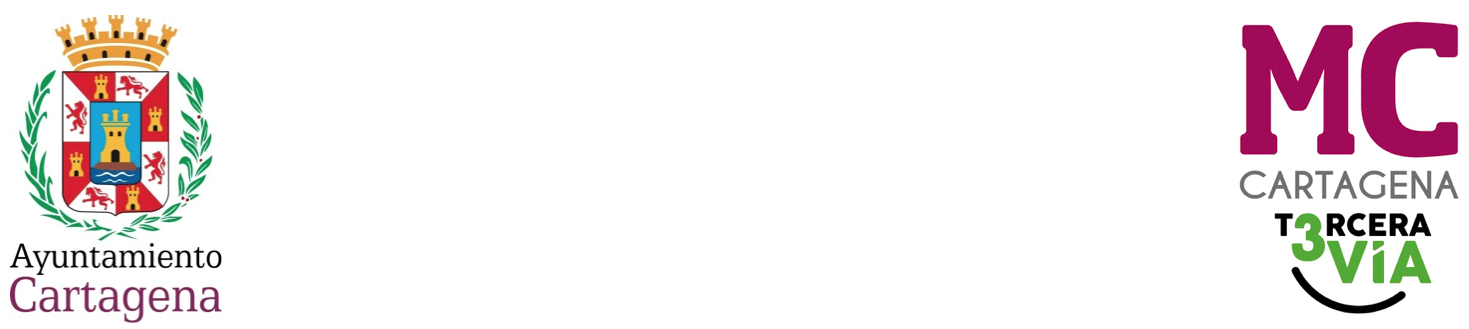 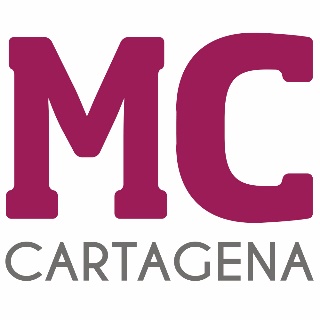 MOCIÓN QUE PRESENTA ISABEL GARCÍA GARCÍA, CONCEJAL DEL GRUPO MUNICIPAL MC CARTAGENA, SOBRE `FIN DEL AISLAMIENTO POR CARRETERA´El déficit y mal estado de las infraestructuras de nuestro municipio no precisa de mayor explicación, si bien es cierto que contrasta en estos días con la evidencia de que cuando una administración quiere, puede.Así el Gobierno de España avanza hacia la instalación de un Centro de Estancia Temporal de Inmigrantes (CETI) en el Hospital Naval en pocos días, como antes llevó a cabo las obras e inversiones necesarias para instalar un Centro de Atención Temporal a Extranjeros (CATE) en el Espalmador en pocos meses.De hecho esa es la única materia en que se ha prestado atención a Cartagena en décadas, generando un evidente y justificado rechazo vecinal.Una tormenta perfecta la que ha padecido nuestro municipio por parte de las administraciones superiores que –casi siempre- ha contado con la complacencia de los gestores municipales.Los habitantes de nuestro municipio son los únicos en todo el levante español que pagan para ir hacia el norte o el sur, mientras el gobierno regional incumple su compromiso con el desarrollo de Cartagena con la denominada penetración oeste.Por todo lo anteriormente expuesto, el concejal que suscribe eleva al Pleno la siguienteMOCIÓNQue el Pleno del Ayuntamiento de Cartagena exige del Gobierno de España que los presupuestos 2024 incluyan las partidas necesarias para el rescate de las concesiones de las autopistas con Alicante y Vera para eliminar los peajes.Que igualmente exige que el Gobierno Regional incluya en los presupuestos 2024 las partidas necesarias para la ejecución de la penetración oeste de nuestro municipio.Cartagena, a 22 de noviembre de 2023.Fdo. Jesús Giménez Gallo				Fdo. Isabel García GarcíaPortavoz Grupo municipal MC			Concejal Grupo municipal MCA LA ALCALDÍA – PRESIDENCIA DEL EXCMO. AYUNTAMIENTO DE CARTAGENA